CS375 Lab 8 – Moving TextUse a Raspberry Pi to control a development board circuit that displays a message on the development board’s four 7-segment displays.   The message should be a 16-character message made up of letters, numbers, or symbols.   Credit will be withheld for inappropriate messages.Clock – a clock pulse (default 1 Hz)Clear – a signal to clear the data on the development boardData[3-0]  - 4 pins that provide one of 16 characters that can be used in a message.  At each rising edge of the clock, each of the 3 right-most displays will move their data to the display to their left.Example:       16 predetermined characters are the hex values 0-F.        At the first rising edge, clear is high, and the 0th predetermined 7-segment  display is shown on all 4 development board displays.        At the next four clocks the values on Data[3-0] are 1, 2, 5, 9       The board displays will appear as follows: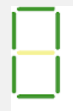 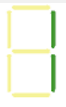 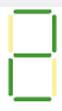 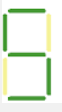 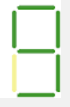 Signals on the Raspberry Pi will be wired as follows:Signal NameRaspberry Pi WiringPi Pin #    Development Board PinClock1AA20Clear4AB20Data[0]5AB19Data[1]6AA18Data[2]26AB17Data[3]27W17